SOAL I :Perhatikan contoh data hasil nilai pengerjaan tugas Statistik I dari 40 siswa berikut ini :Dari data di atas, Buatlah tabel distribusi frekuensi, distribusi frekuensi relatif, dan distribusi frekuensi kumulatif?JAWAB : 1. Mengurutkan data dari yang terkecil ke yang terbesar atau sebaliknya.2. Membuat Kategori atau kelas 		Jumlah kategori (k) = 1 + 3,322 log n -> n = jumlah data 	k 	= 1 + 3,322 log 40	   	= 1 + 3,322 (1,602)		= 1 + 5,3218		= 6, 3218   6 atau 7 sesuai kebutuhan3. Menentukan invertal kategori / kelas      	Interval/Panjang Kelas kelas = (Nilai terbesar – Nilai terkecil)/Jumlah kelas	Interval / panjang kelas = (80 – 66)/6,3218 = 14/6,3218 = 2,215  34. Melakukan penturusan atau pentabulasian dari data mentah 	Distribusi Frekuensi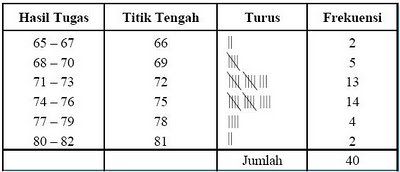 	Distribusi Frekuensi Relatif	Distribusi Frekuensi Kumulatif	Dari data di atas buatlah grafik histogram, poligon, dan ogive!! Tugas dikumpulkan hari ini 14 Agustus 2018 sebelum jam 17.30 WIB 66757472797875757971757674737172747471707477737370747272807073677272757474686980No.Hasil TugasMengurutkan166662756737468472695797067870775708757197971107171117572127672137472147372157172167272177473187473197173207073217474227774237374247374257074267474277274287274298075307075317375326775337275347276357577367478377479386879396980408080KelasHasil TugasJumlah Frekuensi (F)Frekuensi RelatifKeterangan165 -  6725%(2/40) x 100 %268 -  70512.5%(5/40) x 100 %371 -  731332.5%(13/40) x 100%474 -  761435%(14/40) x 100%577 -  79410%(4/40) x 100%680 -  8225%(2/40) x 100 %KelasHasil TugasJumlah Frekuensi (F)Batas KelasUjung Bawah KelasFrekuensi kumulatif Kurang DariFrekuensi kumulatif Lebih Dari165 - 67264.5650 + 0 = 040 - 0 = 40268 - 70567.5680 + 2 = 240 - 2 = 38371 - 731370.5712 + 5 = 738 - 5 = 33474 - 761473.5747 + 13 = 2033 - 13 = 20577 - 79476.57720 + 14 = 3420 - 14 = 6680 - 82279.58034 + 4 = 386 - 4 = 2 680 - 82282.58338 + 2 = 402 - 2 = 0